Grundschule an der Marschallstraße / Außenstelle Lenaustraße
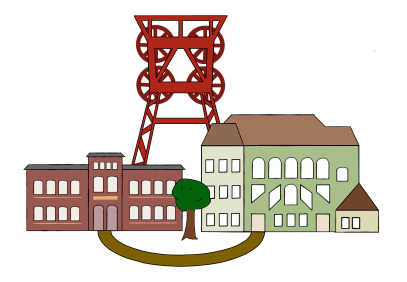 HygieneplanLehrkräfte und sonstiges BetreuungspersonalHygieneplan Reinigungskräfte:Schülerinnen und SchülerWas?Wann?Wie?Womit?Händereinigungzum Dienstbeginnnach Toilettenbenutzungbei BedarfWaschlotion auf die feuchte Haut auftragenHände gründlich waschenmit Einmalhandtüchernunter Wahrung der AbstandsregelWaschlotion aus Seifenspendern an jedem Handwaschplatz sowie EinmalhandtücherHygienische Händedesinfektionnach Kontakt mit Körperflüssigkeiten/Ausscheidungen (infektiösem Material)nach Toilettenbenutzungnach Reinigungsarbeiten im Sanitätsbereichnach Kontakt mit erkrankten Kindernnach Ablegen von Schutzhandschuhenbei Bedarf vor Eintritt in den Unterrichtsraumnach Gebrauchsanweisung (Herstellerangaben) des Händedesinfektionsmittels i.d.R.: ca. 3-5 ml für 30 Sek. Auf der trockenen Haut verreiben, dabei Handgelenke, Fingerzwischenräume, Fingerkuppen, Daumen und Nagelpfalz berücksichtigen, die Hände müssen über die Einwirkzeit mit dem Desinfektionsmittel feucht gehalten werden alkoholisches Händedesinfektionsmittel (VAH- gelistetes Präparat)Tastatur, Elmo, Fernbedienung etc. sind von Lehrkräften zu desinfizieren.1x täglichNach BedarfSprühdesinfektionSprühdesinfektionsmittelBelüftungRegelmäßiges Lüften der RäumeStoßlüftenÖffnen der FensterWas?Wann?Wann?Wie?Wie?Womit?Womit?Flure ab dem 04.05.2020 täglich, inkl. Fensterbänke/ s. Handkontaktflächen)bei Bedarf ab dem 04.05.2020 täglich, inkl. Fensterbänke/ s. Handkontaktflächen)bei BedarfFeuchtwischverfahrenFeuchtwischverfahrenReinigungsmittelReinigungsmittelKlassen- und Gruppenräumeab dem 04.05.2020 täglich alle benutzten Räumebei Bedarfab dem 04.05.2020 täglich alle benutzten Räumebei BedarfFeuchtwischverfahrenFeuchtwischverfahrenReinigungsmittelWischdesinfektionsmittelReinigungsmittelWischdesinfektionsmittelHandkontaktflächenTischeStühleTürklinkenHandläufeFensterbänkeggf. RegalflächenWaschbecken in den KlassenSchranktürentäglichbei Bedarftäglichbei BedarfFeuchtwischverfahrenFeuchtwischverfahrenReinigungsmittelDesinfektionsmittelReinigungsmittelDesinfektionsmittelBüroräume, LehrerzimmerTische und Schreibtische müssen frei sein, damit eine Desinfektion der Kontaktflächen stattfinden kann.ab dem 04.05.2020 tägliche Reinigungab dem 04.05.2020 tägliche ReinigungFeuchtwischverfahrenFeuchtwischverfahrenReinigungsmittelFlächendesinfektionReinigungsmittelFlächendesinfektionPapierkörbe/Abfalleimer(Abfalleimer für Einmalhandtücher und Taschentücher täglichbei Bedarftäglichbei BedarfleerenreinigenFeuchtwischverfahrenSprühdesinfektion außen und innenleerenreinigenFeuchtwischverfahrenSprühdesinfektion außen und innenReinigungsmittelSprühdesinfektionsmittelReinigungsmittelSprühdesinfektionsmittelSanitärbereicheWC-SitzeToilettenbeckenUrinaleArmaturenWaschbeckenWändeSicherheitsabstände sind auch im Sanitärbereich einzuhalten, ggf. durch Sperrung.täglichbei Bedarfmehrmals täglichwöchentlichbei BedarfreinigenFeuchtwischverfahrenFlächendesinfektionSprühdesinfektionreinigenFeuchtwischverfahrenreinigenFeuchtwischverfahrenFlächendesinfektionSprühdesinfektionreinigenFeuchtwischverfahrenReinigungsmittelFlächendesinfektionsmittelSprühdesinfektionsmittelReinigungsmittelggf. FlächendesinfektionReinigungsmittelFlächendesinfektionsmittelSprühdesinfektionsmittelReinigungsmittelggf. FlächendesinfektionWas?Wann?Wie?Womit?HändereinigungImmer beim Betreten des Klassenraumsnach Toilettenbenutzungbei BedarfWaschlotion auf die feuchte Haut auftragenHände gründlich waschenmit Einmalhandtüchernunter Wahrung der AbstandsregelWaschlotion aus Seifenspendern an jedem Handwaschplatz sowie EinmalhandtücherHygienische Händedesinfektiondirekt nach dem Händewaschen beim Betreten des Raumesnach Toilettenbenutzungbei Bedarf Wichtig: die Lehrkraft verteilt das Desinfektionsmittel!

Händedesinfektionsmittels i.d.R.: ca. 3-5 ml für 30 Sek. Auf der trockenen Haut verreiben, dabei Handgelenke, Fingerzwischenräume, Fingerkuppen, Daumen und Nagelpfalz berücksichtigen, alkoholisches Händedesinfektionsmittel (VAH- gelistetes Präparat)Zusammensetzung der Schülergruppen nach Wiederaufnahme des Unterrichtstäglich, ab dem 04.05.2020die Anzahl der Kinder ist zu begrenzen in Abhängigkeit von den zur Verfügung stehenden Räumlichkeiten, zwischen den Kindern und den Lehrkräften ist ein Mindestabstand von 1,5 Metern einzuhaltenbei Nichteinhaltung der Abstände besteht Maskenpflichtdaher können 9 Kinder in einen Klassenraum untergebracht werden und in einem Klassenraum mit Nebenraum 10 (muss nach schulischen Gegebenheiten angepasst werden)namentliche und nach Sitzplatz bezogene RegistrierungKinder, mit bestimmten Vorerkrankungen sollten nur nach Rücksprache mit dem Arzt/der Ärztin am Unterricht teilnehmen, ggf. BeurlaubungAnbringung von Namensschildern in den RäumenErstellung von Gruppenplänen mit namentlichen SitzplätzenUnterweisung (Verhalten)ausführliche Belehrung zum Wiederbeginn des Unterrichtstäglicher HinweisNies- und HustenetiketteHändehygieneAbstandsregelnkein Austausch von Materialien und Bedarfsgegenständen zwischen den Kindern, aber auch zwischen den Kindern und MitarbeiternBei dreifach gefährdetem Verhalten an einem Tag, Abholung durch die Eltern.Anbringen von AbstandsmarkierungenRegelplakatefeste SitzplätzeToilettenplan(wer geht wann)Teilnahme am Unterrichtteilnehmen können nur Kinder, die frei von spezifische Symptomen sind, gleiches gilt auch für Lehrkräfte Kinder mit relevanten Vorerkrankungen können nach Vorlage einer ärztlichen Bescheinigung von der Anwesenheit       freigestellt werden  Kinder bzw. Lehrkräfte müssen das Schulgebäude verlassenNachweis durch ärztliche Bescheinigung